Technological University Dublin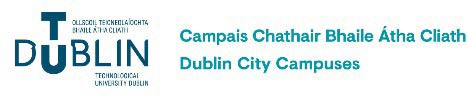 External Repeat Authorisation FormPLEASE NOTE: A COPY OF YOUR EXAM RESULTS MUST BE SUBMITTED WITH THIS FORMSTUDENT NUMBER (FILL IN THE BOXES CLEARLY).FIRST NAME AND SURNAME IN BLOCK CAPITALS.CURRENT ACADEMIC INFORMATION.REQUIRED MODULE INFORMATIONStudent Signature	DateREAD THIS SECTION CAREFULLYStudent Services will need to amend your Student Record for the current session on receipt of this form so studentsshould ensure that all information is correct.OFFICE USEAcademic Session (e.g. 2020/2021): 20	/Programme Code:Year/ Stage:Module TitleCRNECTSCreditsModule TitleCRNECTSCredits172839410511612Student Service StaffChecked by: 	 DateSetup by:  	 Payment Received